Краевые соревнования по волейболу среди студенческих мужских команд«Буревестник» 26 – 29 марта 2019 г.Финальные игры                                                  Главный судья -                                            Е.А.ТейхребКоманды1234Очки,коэфицместо1Алт.ГПУ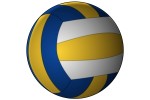    3:0        2    3:0       2     3:1      26       I2БЮИ    0:3      1    3:1       2     3:1      2       5      II 3АлтГТУ    0:3      1    1:3      1    1:3      1       3      IV 4АГУ    1:3      1     1:3       1     3:1       2         4       III